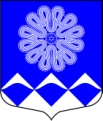 РОССИЙСКАЯ ФЕДЕРАЦИЯАДМИНИСТРАЦИЯ МУНИЦИПАЛЬНОГО ОБРАЗОВАНИЯПЧЕВСКОЕ СЕЛЬСКОЕ ПОСЕЛЕНИЕКИРИШСКОГО МУНИЦИПАЛЬНОГО РАЙОНА ЛЕНИНГРАДСКОЙ ОБЛАСТИПОСТАНОВЛЕНИЕот 03 февраля 2016 года                                                                    № 10д.ПчеваО внесении изменений в Положение о комиссии по соблюдению требований к служебному поведению муниципальных служащих муниципального образования Пчевское сельское поселение Киришского муниципального района Ленинградской области и урегулированию конфликта интересов, утвержденное постановлениемот 29.09.2014 № 84В соответствии с Указом Президента Российской Федерации от 22.12.2015 № 650 «О порядке сообщения лицами, замещающими отдельные государственные должности Российской Федерации, должности федеральной государственной службы, и иными лицами о возникновении личной заинтересованности при исполнении должностных обязанностей, которая приводит или может привести к конфликту интересов, и о внесении изменений в некоторые акты Президента Российской Федерации » и информационным письмом Киришской городской прокуратуры от 29.01.2016 № 22-130-2016,  Администрация муниципального образования Пчевское сельское поселение Киришского муниципального района Ленинградской областиПОСТАНОВЛЯЕТ:       1. Внести в Положение о комиссии по соблюдению требований  к служебному поведению муниципальных  служащих муниципального образования Пчевское сельское поселение Киришского  муниципального района Ленинградской области и урегулированию конфликта  интересов, утвержденное постановлением от 29.09.2014 № 84следующие изменения:1.1. подпункт «г» пункта 1 раздела III дополнить абзацем следующего содержания:"уведомление государственного служащего о возникновении личной заинтересованности при исполнении должностных обязанностей, которая приводит или может привести к конфликту интересов;";1.2. в пункте 4 раздела III:1.2.1.  из подпункта «в» второе предложение исключить;1.2.2  дополнить подпунктом «г» следующего содержания:"г) Уведомление, указанное в абзаце пятом подпункта "г" пункта 1 раздела III настоящего Положения, рассматривается должностным лицом муниципального органа по профилактике коррупционных и иных правонарушений, которое осуществляет подготовку мотивированного заключения по результатам рассмотрения уведомления.";1.2.3 дополнить подпунктом «д» следующего содержания:"д) При подготовке мотивированного заключения по результатам рассмотрения обращения, указанного в абзаце втором подпункта "г" пункта 1 раздела III настоящего Положения, или уведомлений, указанных в абзаце пятом подпункта "г" и подпункте "з" пункта 1 раздела III настоящего Положения, должностные лица кадровой службы муниципального органа имеют право проводить собеседование с государственным служащим, представившим обращение или уведомление, получать от него письменные пояснения, а руководитель муниципального органа или его заместитель, специально на то уполномоченный, может направлять в установленном порядке запросы в государственные органы, органы местного самоуправления и заинтересованные организации. Обращение или уведомление, а также заключение и другие материалы в течение семи рабочих дней со дня поступления обращения или уведомления представляются председателю комиссии. В случае направления запросов обращение или уведомление, а также заключение и другие материалы представляются председателю комиссии в течение 45 дней со дня поступления обращения или уведомления. Указанный срок может быть продлен, но не более чем на 30 дней.";1.3. в пункте 5 раздела III:1.3.1. подпункт "а" изложить в следующей редакции:"а) в 10-дневный срок назначает дату заседания комиссии. При этом дата заседания комиссии не может быть назначена позднее 20 дней со дня поступления указанной информации, за исключением случаев, предусмотренных подпунктами «г»  и «д» пункта 5 раздела III  настоящего Положения;";1.3.2. в подпункте «г»  слова "заявления, указанного в абзаце третьем" заменить словами "заявлений, указанных в абзацах третьем и четвертом";1.4. пункт 11 раздела III изложить в следующей редакции:"11. Заседание комиссии проводится, как правило, в присутствии муниципального служащего, в отношении которого рассматривается вопрос о соблюдении требований к служебному поведению и (или) требований об урегулировании конфликта интересов, или гражданина, замещавшего должность муниципальной службы в муниципальном органе. О намерении лично присутствовать на заседании комиссии муниципальный служащий или гражданин указывает в обращении, заявлении или уведомлении, представляемых в соответствии с подпунктом "г" пункта 1 раздела III настоящего Положения.";1.5. дополнить пунктом 11.1 раздела III следующего содержания:"11.1. Заседания комиссии могут проводиться в отсутствие муниципального служащего или гражданина в случае:а) если в обращении, заявлении или уведомлении, предусмотренных подпунктом "г" пункта 1 раздела III настоящего Положения, не содержится указания о намерении муниципального служащего или гражданина лично присутствовать на заседании комиссии;б) если муниципальный служащий или гражданин, намеревающиеся лично присутствовать на заседании комиссии и надлежащим образом извещенные о времени и месте его проведения, не явились на заседание комиссии.";1.6. дополнить пунктом 15.7. следующего содержания:«15.7. По итогам рассмотрения вопроса, указанного в абзаце пятом подпункта "г" пункта 1 раздела III настоящего Положения, комиссия принимает одно из следующих решений:а) признать, что при исполнении муниципальным служащим должностных обязанностей конфликт интересов отсутствует;б) признать, что при исполнении муниципальным служащим должностных обязанностей личная заинтересованность приводит или может привести к конфликту интересов. В этом случае комиссия рекомендует муниципальному служащему и (или) руководителю муниципального органа принять меры по урегулированию конфликта интересов или по недопущению его возникновения;в) признать, что муниципальный служащий не соблюдал требования об урегулировании конфликта интересов. В этом случае комиссия рекомендует руководителю муниципального органа применить к муниципальному служащему конкретную меру ответственности.";     1.7.в пункте 16.1. слова "пунктами 15.1, 15.2, 15.3, 15.4, 15.5, 15.6, и" заменить словами "пунктами 15.1-15.7 и";     1.8 пункт 21 раздела III изложить в следующей редакции:«21.Копии протокола заседания комиссии в 7-дневный срок со дня заседания направляются руководителю муниципального органа, полностью или в виде выписок из него - муниципальному служащему, а также по решению комиссии - иным заинтересованным лицам.».       2. Разместить настоящее постановление на сайте муниципального образования Пчевское сельское поселение и опубликовать в газете «Пчевский вестник».       3. Постановление  вступает в силу со дня подписания.Глава администрации                                                                        Д.Н. Левашов                                                   